UČNI SKLOP: Opis poti in potopis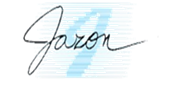 Tema: Vezalno in protivno priredjePreverjanje znanjaPreverjanje znanjaslovničnih vsebinReši preverjanje znanja na povezavah  https://eucbeniki.sio.si/slo9/2228/index5.html, https://eucbeniki.sio.si/slo9/2228/index6.html,https://eucbeniki.sio.si/slo9/2228/index7.html inhttps://eucbeniki.sio.si/slo9/2228/index8.html na str. 151ꟷ154 (od 1. do 13. naloge).Naloge so zasnovane tako, da lahko pravilnost svojih odgovorov preverjaš sproti.